แบบสรุปกิจกรรม/ประชุมกิจกรรม/ประชุม  การประชุมเชิงปฏิบัติการพัฒนาศักยภาพกองทุนสมัครใจจังหวัดแพร่ เขต 1 ในพื้นที่อำเภอลอง หนองม่วงไข่ เมืองแพร่และร้องกวาง ขึ้น ในวันที่ ๒๗ มกราคม 2566 ตั้งแต่เวลา ๐๙.๐๐ น. เป็นต้นไป          วัตถุประสงค์ของการจัดกิจกรรม…เพื่อชี้แจงวัตถุประสงค์ เป้าหมาย ตัวชี้วัด แนวทางการดำเนินงาน การจัดเก็บข้อมูล การวิเคราะห์ข้อมูลและการแลกเปลี่ยนเรียนรู้และทดลองจัดเก็บข้อมูลในประเด็นที่กำหนดของกองทุนฯที่สมัครใจของจังหวัดแพร่กิจกรรมนี้เกี่ยวข้องกับวัตถุประสงค์ของโครงการข้อที่   2. เพื่อยกระดับศักยภาพกลไกการดำเนินงานสร้างเสริมสุขภาวะในพื้นที่ในการขับเคลื่อนเป้าหมายเชิงยุทธศาสตร์ 8 ประเด็น ผ่านการยกระดับคุณภาพของแผน การพัฒนาโครงการ และการติดตาม ประเมินผลโครงการทั้งการดำเนินงานของกองทุนหลักประกันสุขภาพระดับท้องถิ่น และการดำเนินงานของคณะกรรมการพัฒนาคุณภาพชีวิตระดับอำเภอและตัวชี้วัดผลงานของโครงการข้อที่ 1   1. ได้กองทุนฯโดยความสมัครใจ จำนวน 100 กองทุน2. กองทุนฯ ขยายผล มีแผนงานอย่างน้อย 1-2 แผนงานต่อกองทุน และมีโครงการสร้างเสริมสุขภาวะ รวมอย่างน้อย 150 โครงการ3. พี่เลี้ยงที่มีทักษะในการทำแผน การพัฒนาโครงการ และการติดตามประเมินผลโครงการของกองทุนฯ รวม 130 คน4. ได้ข้อเสนอเชิงนโยบายในการยกระดับศักยภาพของกองทุนหลักประกันสุขภาพระดับท้องถิ่นหรือพื้นที่ หมายเหตุ : 1) โปรดแนบภาพถ่ายกิจกรรม/งานประชุม        2) กรณีมีการประชุม โปรดแนบสรุปผลการประชุมไม่เกิน 1 หน้า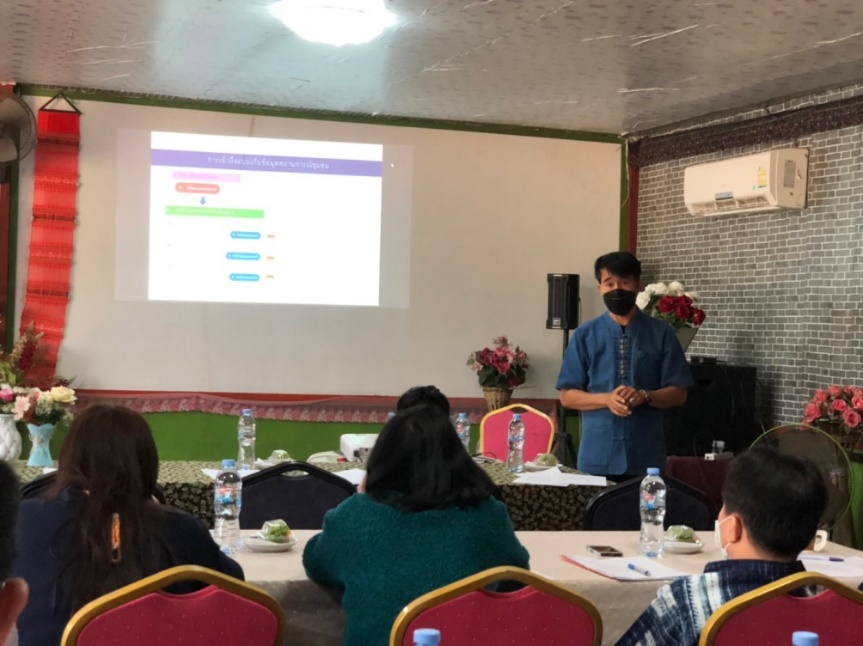 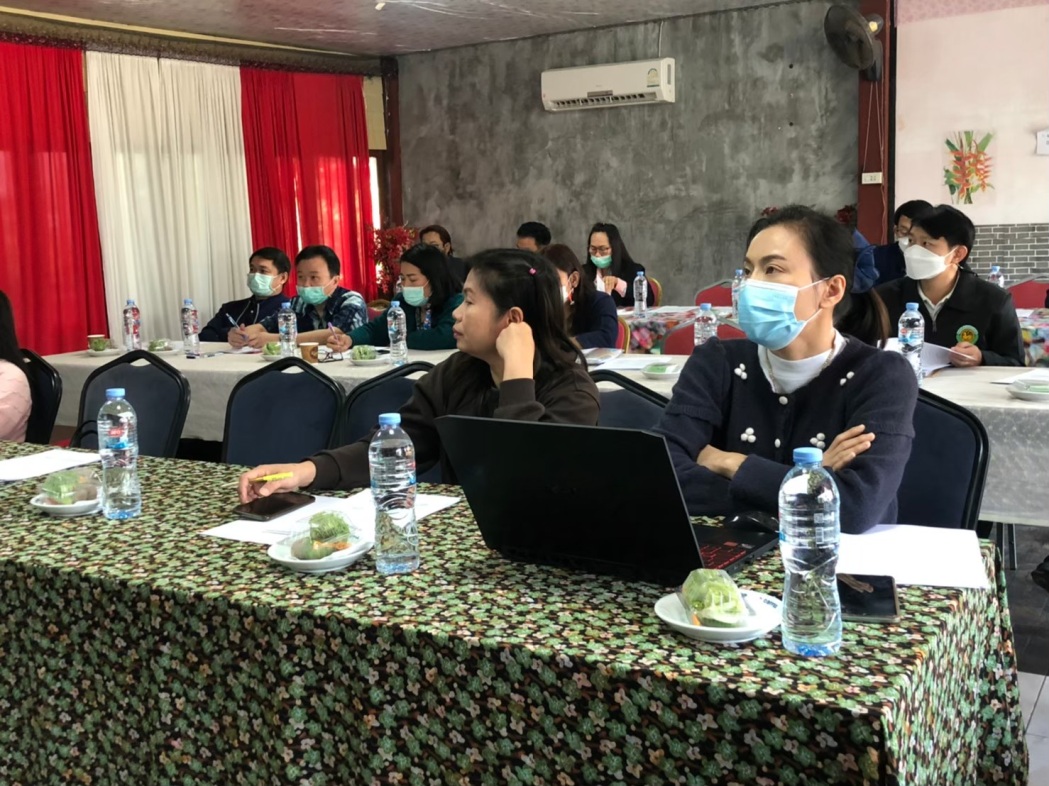 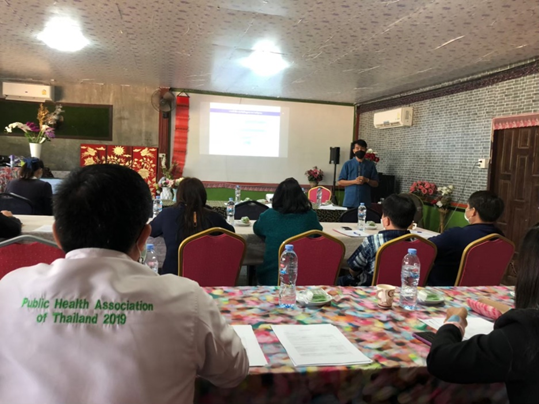 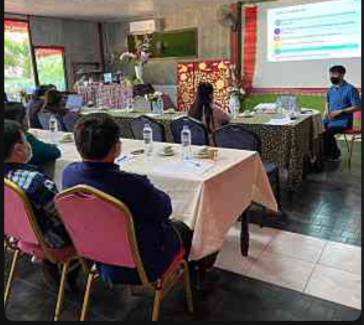 วัน เดือน ปี  27 มกราคม  พ.ศ.2566สถานที่จัดกิจกรรม/ประชุมณ สมาคมภาคีพัฒนาจังหวัดแพร่ (ร้านกินลมชมวิว ) ตำบลป่าแมต อำเภอเมืองแพร่ จังหวัดแพร่ ผู้เข้าร่วมทำกิจกรรม/ประชุม
(ใคร/หน่วยงานที่เข้าร่วม  จำนวนผู้เข้าร่วม)สาธารณสุขอำเภอหนองม่วงไข่ สาธารณสุขอำเภอลอง  ผู้ประสานงานเขต ผู้ประสานงานระดับจังหวัด พี่เลี้ยงพื้นที่ 3  อำเภอ       ผอ.รพ.สต. ผู้รับผิดชอบงานกองทุนตำบล  รวมจำนวนผู้เข้าประชุม  22  คนรายละเอียดการจัดกิจกรรม
(อธิบายการดำเนินกิจกรรม)๑.ประชุมชี้แจงวัตถุประสงค์ของโครงการบูรณาการกลไกการสร้างเสริมสุขภาวะระดับตำบล และอำเภอเพื่อการจัดการระบบสุขภาพชุมชน ปี 2566-2567    กำหนดเป้าหมายการทำงานในพื้นที่ โดยใช้สื่อ PPT นำเสนอ ในประเด็น รายละเอียดของการดำเนินงาน  ปี2566 และการใช้โปรแกรมกองทุนตำบล แนวทางการจัดเก็บข้อมูล การวิเคราะห์ข้อมูลและการแลกเปลี่ยนเรียนรู้และทดลองจัดเก็บข้อมูลในประเด็นที่กำหนดของกองทุนฯที่สมัครใจของจังหวัดแพร่๒.อภิปรายแลกเปลี่ยนความคิดเห็นในประเด็นการคัดเลือกพื้นที่ การดำเนินงานในพื้นที่และแผนการดำเนินงานต่อไปผลงานที่เกิดจริง…จากการจัดกิจกรรม
ตามวัตถุประสงค์ /ตัวชี้วัด ทั้งในเชิงปริมาณและคุณภาพ


1. ได้กองทุนฯโดยความสมัครใจในพื้นที่จังหวัดแพร่ เขต 1  จำนวน 8 กองทุน ในพื้นที่หนองม่วงไข่ เมืองแพร่และร้องกวางจากเป้าหมายที่กำหนดไว้  11 ตำบล มีการยกเลิกพื้นที่ 3 ตำบลในพื้นที่อำเภอลอง อำเภอร้องกวางเนื่องจากพื้นที่ไม่พร้อมเข้าร่วมโครงการ2. พี่เลี้ยงพื้นที่และผู้รับผิดชอบกองทุนตำบลที่เข้าร่วมประชุม  15 คน มีความเข้าใจในการดำเนินงานโครงการ แนวทางการจัดเก็บข้อมูล การวิเคราะห์ข้อมูลและการแลกเปลี่ยนเรียนรู้และทดลองจัดเก็บข้อมูลในประเด็นที่กำหนดของกองทุนฯ ที่สมัครใจของจังหวัดแพร่